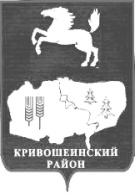 АДМИНИСТРАЦИЯ КРИВОШЕИНСКОГО РАЙОНА ПОСТАНОВЛЕНИЕ24.04.2020			                            		    	                                                        № 239 с. КривошеиноТомской областиОб утверждении Положения об общественной комиссии по обеспечению реализации мероприятий муниципальных программ в сфере благоустройства и формирования комфортной городской среды на территории муниципального образования Кривошеинский районВ соответствии с Постановлением Правительства Российской Федерации от 10.02.2017      № 169  «Об утверждении Правил предоставления и распределения субсидий из федерального бюджета бюджетам субъектов Российской Федерации на поддержку государственных программ субъектов Российской Федерации и муниципальных программ формирования современной городской среды»ПОСТАНОВЛЯЮ:Утвердить Положение об общественной комиссии по обеспечению реализации мероприятий муниципальных программ в сфере благоустройства и формирования современной городской среды на территории муниципального образования Кривошеинский район согласно приложению 1 к настоящему постановлению.Утвердить состав общественной комиссии по обеспечению реализацию мероприятий муниципальных программ в сфере благоустройств и формирования современной городской среды на территории муниципального образования Кривошеинский район комиссии согласно приложению 2 к настоящему постановлению.Постановление вступает в силу с даты его подписания.Настоящее постановление опубликовать в Сборнике нормативных актов Администрации Кривошеинского района и разместить в сети «Интернет» на официальном сайте муниципального образования Кривошеинский район.Контроль за исполнением настоящего постановления возложить на заместителя Главы Кривошеинского района по вопросам ЖКХ, строительства, транспорта, связи, ГО и ЧС. Глава Кривошеинского района ( Глава Администрации)                                                                                                      С.А. ТайлашевЧеркашина Екатерина Евгеньевна 838(251)2-10-31Прокуратура, ЦМБ, Штоббе А.В., Черкашина Е.Е., Департамент архитектуры и строительства Томской областиПоложение об Общественной комиссии по обеспечению реализации мероприятий муниципальных программ в сфере благоустройства и формирования современной городской среды на территории муниципального образования Кривошеинский район1. Настоящее Положение определяет порядок работы Общественной комиссии по обеспечению реализации мероприятий муниципальных программ в сфере благоустройства и формирования современной городской среды  (далее - Комиссия).2. В своей деятельности Комиссия руководствуется:- постановлением Правительства Российской Федерации от 10.02.2017 № 169 «Об утверждении Правил представления и распределения субсидий из федерального бюджета бюджетам субъектов Российской Федерации на поддержку государственных программ субъектов Российской Федерации и муниципальных программ формирования современной городской среды»;- постановлением Администрации Кривошеинского района от 02.05.2017 №186 а «Об утверждении порядка представления, рассмотрения и оценки предложений граждан и организаций, о включении наиболее посещаемой муниципальной территории общего пользования в муниципальную программу «Формирование современной городской среды на территории Кривошеинского района» (далее - Порядок 1);- постановлением Администрации Кривошеинского района  от 02.05.2017 №184а «Об утверждении порядка общественного обсуждения проекта о внесении изменений в муниципальную программу «Формирование современной городской среды на территории Кривошеинского района» на 2017 год, предусматривающих реализацию мероприятий по благоустройству, направленных на формирование современной городской среды» (далее –Порядок 2);- настоящим Положением.3. Количественный и персональный состав Комиссии утверждается настоящим постановлением   и формируется:3.1. из представителей органов местного самоуправления;3.2. по согласованию из представителей политических партий и движений, общественных организаций, иных лиц.4. В сфере своей компетенции Комиссия:4.1. рассматривает и оценивает заявки граждан и организаций о включении муниципальной территории общественного пользования в муниципальную программу на предмет соответствия заявки требованиям, установленным Порядком 1;4.2. рассматривает и оценивает заявки заинтересованных лиц о внесении изменений в муниципальную программу «Формирование современной городской среды на территории Кривошеинского района» на предмет соответствия заявки и документов требованиям, установленным Порядком 2, в том числе к составу и оформлению заявки;4.3. проводит оценку предложений заинтересованных лиц в проект муниципальной программы;5. Руководство деятельностью Комиссии осуществляет председатель Комиссии. В случае его отсутствия обязанности председателя исполняет заместитель председателя Комиссии.6. Председатель Комиссии:6.1. осуществляет руководство деятельностью Комиссии;6.2. организует деятельность Комиссии;6.3. координирует работу Комиссии;6.4. осуществляет общий контроль за реализацией принятых Комиссией решений и предложений.7. Секретарь Комиссии:7.1. оповещает членов Комиссии о времени и месте проведения заседаний;7.2. осуществляет делопроизводство в Комиссии;7.3. ведет, оформляет протоколы заседаний Комиссии.8. Заседание Комиссии проводятся по мере необходимости.9. Заседания Комиссии являются открытыми.10. Члены комиссии должны присутствовать на заседаниях лично. 11. Заседания Комиссии считаются правомочным, если на нем присутствуют не менее половины ее членов.12. Решение Комиссии принимается открытым голосованием простым большинством голосов от числа присутствующих членов Комиссии. Каждый член Комиссии обладает правом одного голоса. При равенстве голосов голос председательствующего на Комиссии является решающим.13. Решения Комиссии оформляются протоколом, подписываются председательствующим на Комиссии и секретарем.14. Протокол Комиссии не позднее трех рабочих дней с даты  проведения заседания Комиссии размещается на официальном сайте Администрации Кривошеинского района в информационно - телекоммуникационной сети «Интернет».Состав Общественной комиссии по обеспечению реализации мероприятий муниципальных программ в сфере благоустройства и формирования современной городской среды на территории муниципального образования Кривошеинский район1.Штоббе Артем Витальевич- Заместитель Главы Кривошеинского района по вопросам ЖКХ, строительства, связи , транспорта, ГО и ЧС. – председатель комиссии 2.Черкашина Екатерина Евгеньевна – ведущий специалист по вопросам ЖКК Администрации Кривошеинского района – заместитель председателя Комиссии, секретарь комиссии.3. Мельник Станислав Валентинович- юрисконсульт Администрации Кривошеинского района –член комиссии.4. Лобастова Татьяна Тимофеевна – Специалист по обращениям граждан и контролю за исполнением документов Администрации Кривошеинского района- член комиссии.5. Силицкая Ольга Владимировна – представитель регионального отделения ОНФ в Томской области в Кривошеинском районе – член комиссии (по согласованию);